Content Project TemplateAll Materials Pictured are used during the Guided and Independent Practices. 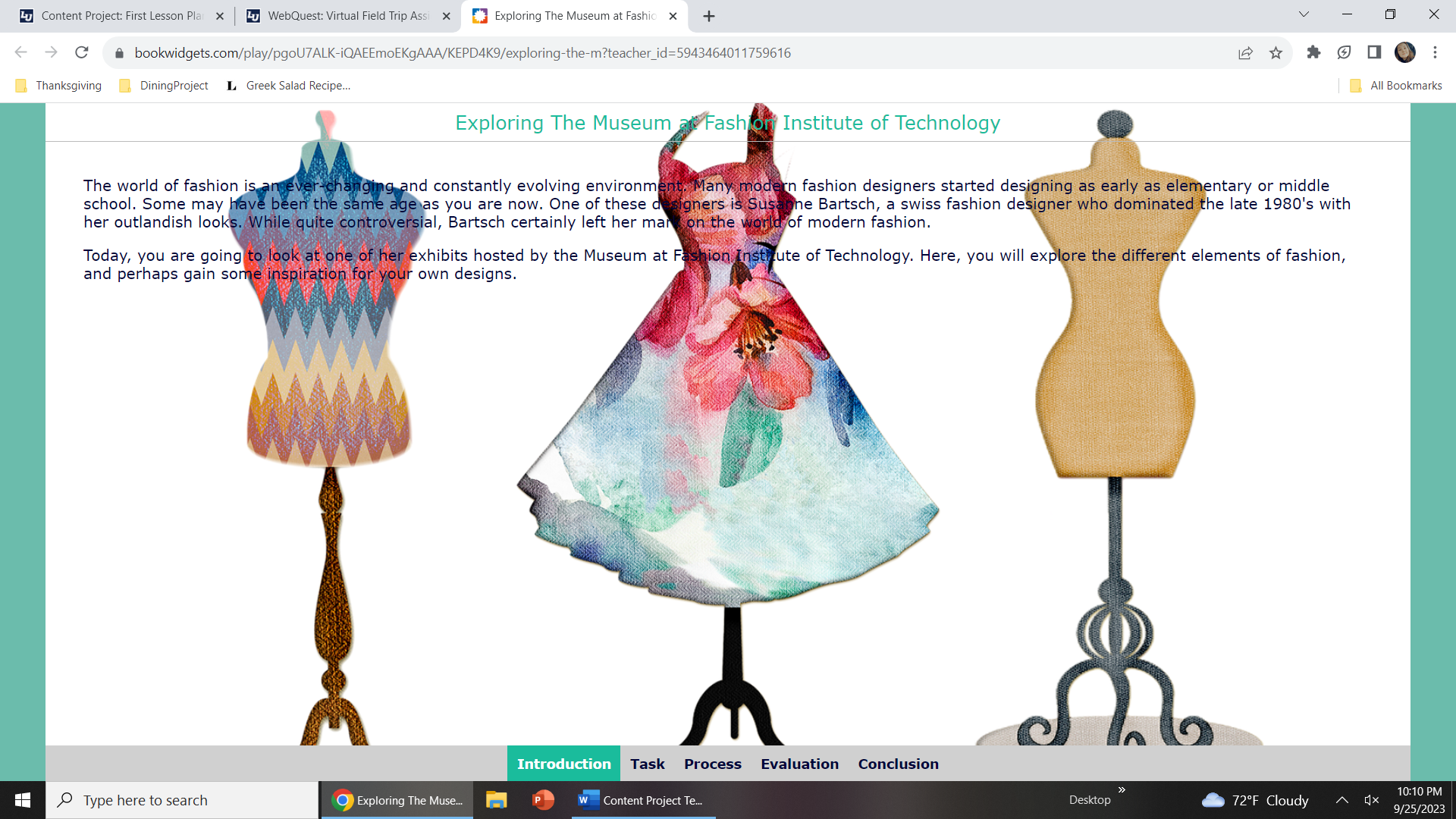 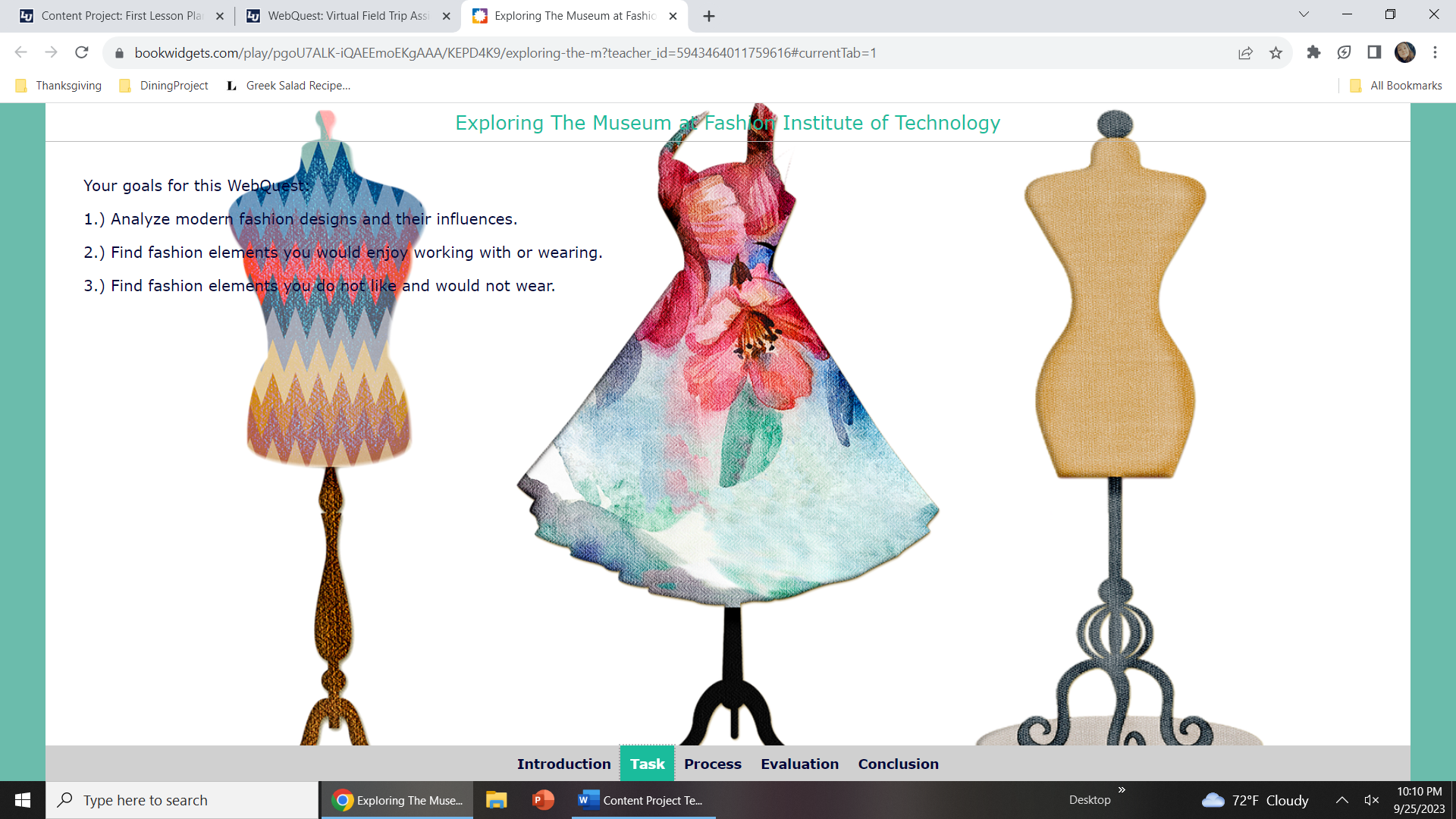 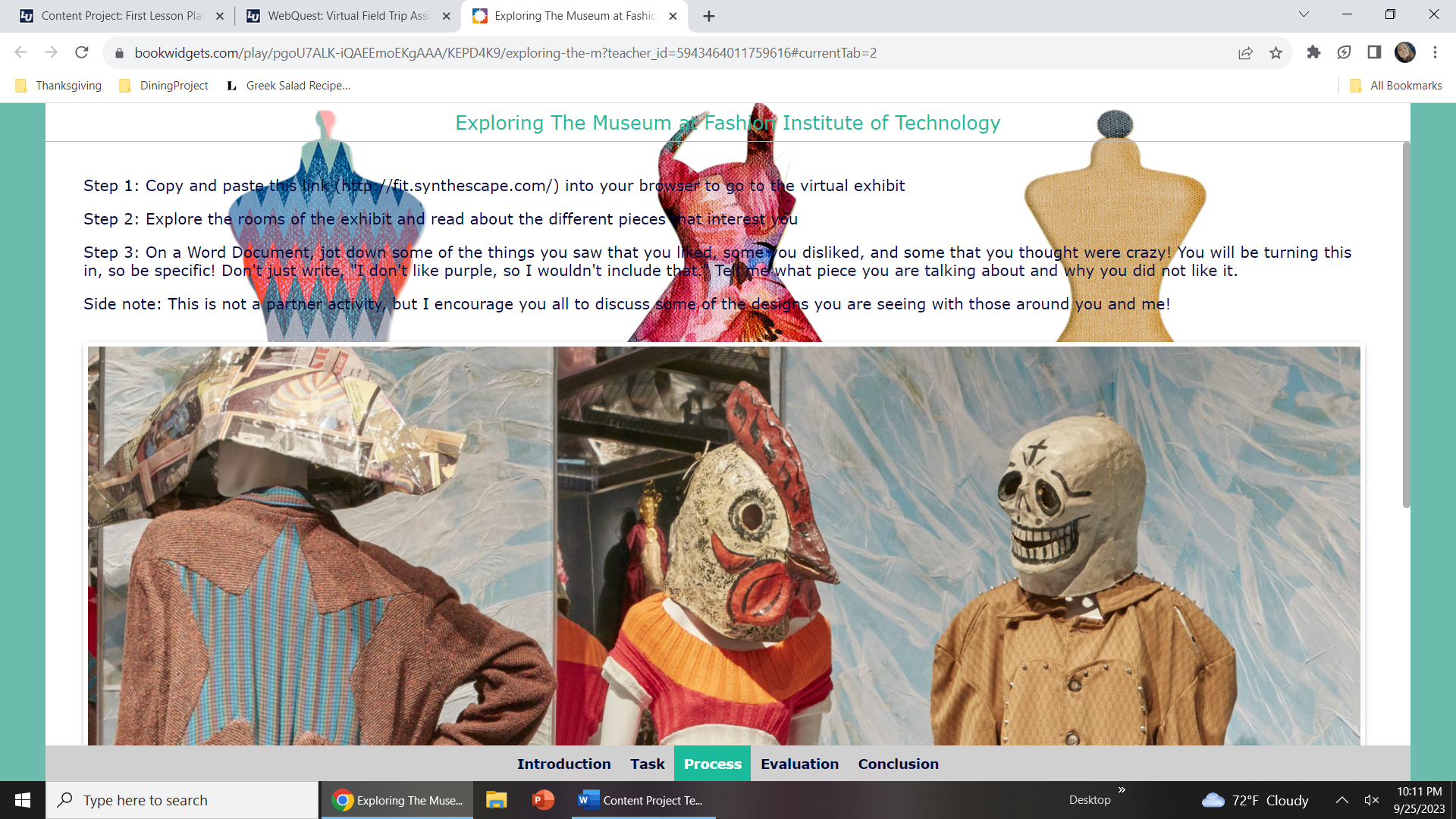 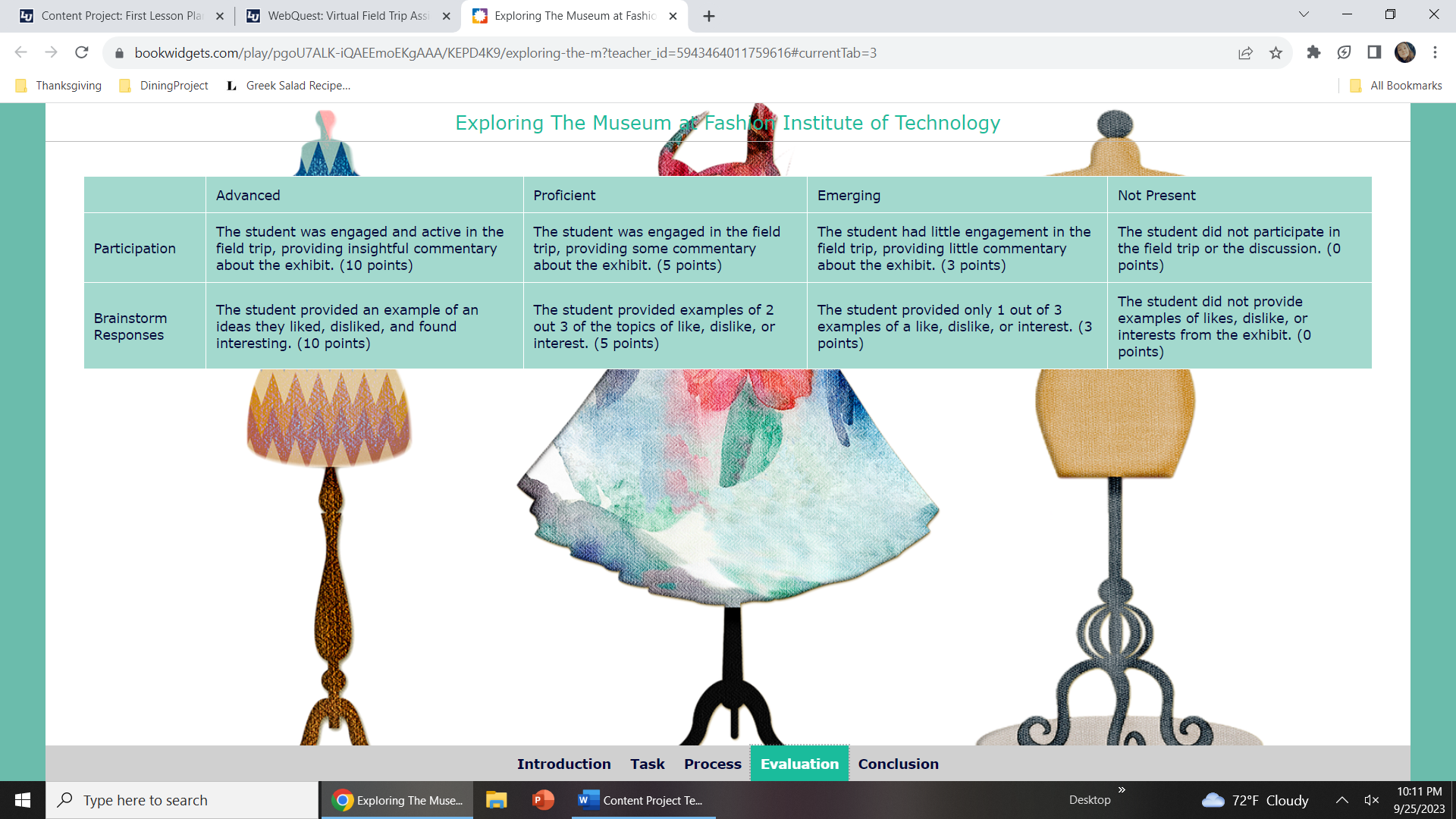 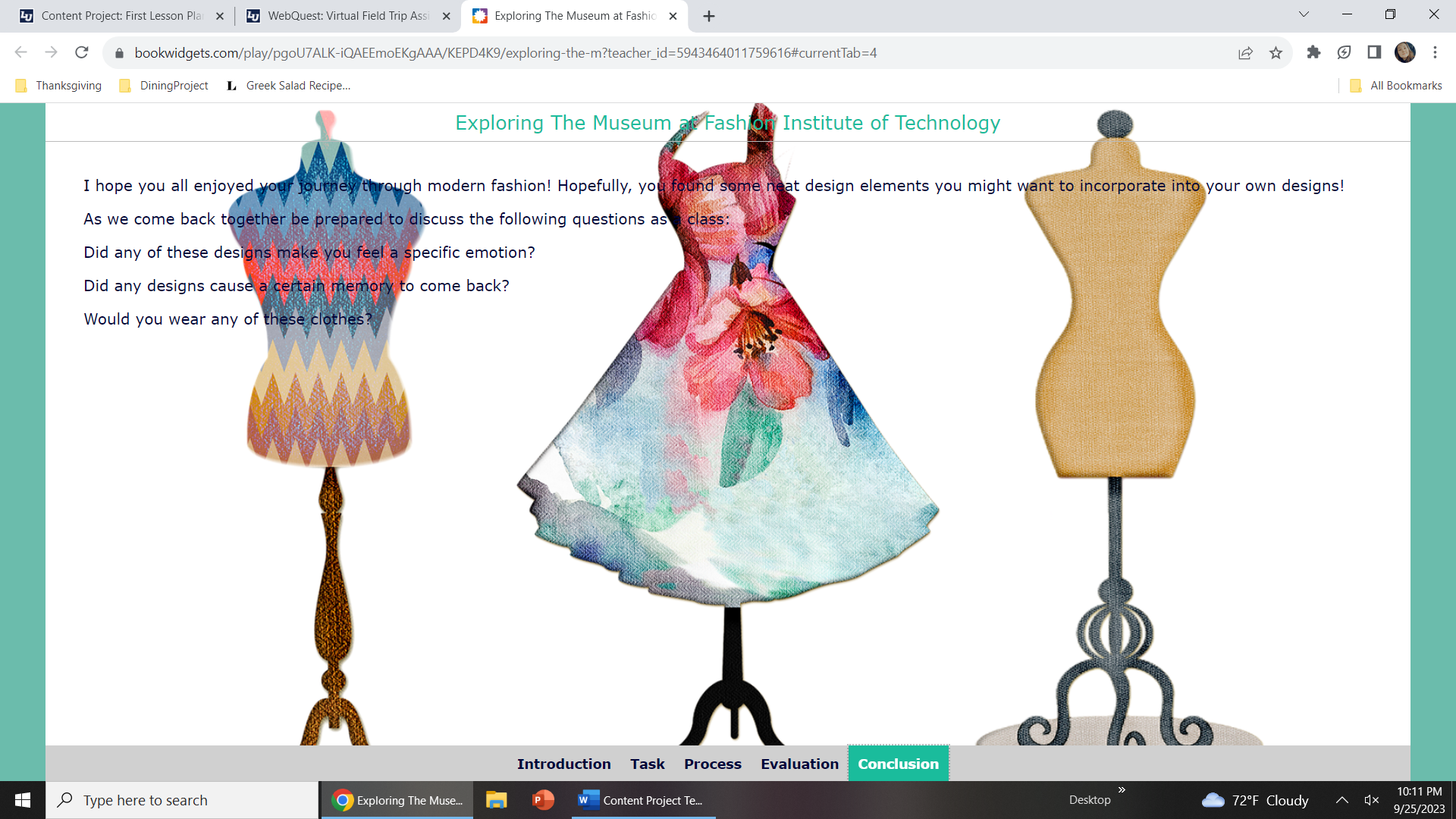 Daily Lesson Plan Template Daily Lesson Plan Template Preliminary InformationPreliminary InformationCandidate Name: Grade Level: Candidate’s Endorsement: Central Focus: Subject: Learning Segment Theme: Where in the learning segment does this lesson occur?Beginning         Middle             EndLesson Structure or Grouping:Whole Class    Small Group      1:1 Other (specify): Student Assets (Knowledge of Students)Complete this section if you are in a practicum setting. If you are not in a practicum setting, please list N/A. Student Assets (Knowledge of Students)Complete this section if you are in a practicum setting. If you are not in a practicum setting, please list N/A. Personal (Interests, family backgrounds, experiences, etc.)Cultural (Traditions, dialects, worldview, literature, arts, etc.)Community (Landmarks, community events, etc.)Developmental (Cognitive, physical, social, and emotional)Content StandardsContent StandardsState StandardsSCED 12153. The student will demonstrate knowledge of design concepts, using fashion illustration techniques.  National StandardsInTASC StandardsLearning Objective(s)These must be behavioral and measurable.Statements of what students will know, understand, and be able to do at the end of the lesson (consider all three domains). Include condition, performance, and criterion.Learning Objective(s)These must be behavioral and measurable.Statements of what students will know, understand, and be able to do at the end of the lesson (consider all three domains). Include condition, performance, and criterion.Beginning: Launch/Hook/Anticipatory SetHow will you get the lesson started? What questions, texts, inquiry, modeling, and/or other techniques will you use to engage students?Beginning: Launch/Hook/Anticipatory SetHow will you get the lesson started? What questions, texts, inquiry, modeling, and/or other techniques will you use to engage students?Middle: Instructional Strategies to Facilitate Student LearningFor example: How will you engage students with ideas/texts to develop understanding? What questions will you ask? How will you promote question generation/discussion? What activities will you use to engage students in learning—for individuals, small groups, or the whole class? How will you incorporate technology? How will you address the academic language demands? Detail your plan.  Note: For math lesson plans, please write or attach every task/problem students will solve during the lesson—with the correct answers.Middle: Instructional Strategies to Facilitate Student LearningFor example: How will you engage students with ideas/texts to develop understanding? What questions will you ask? How will you promote question generation/discussion? What activities will you use to engage students in learning—for individuals, small groups, or the whole class? How will you incorporate technology? How will you address the academic language demands? Detail your plan.  Note: For math lesson plans, please write or attach every task/problem students will solve during the lesson—with the correct answers.Instruction/ModelingGuided PracticeIndependent PracticeEnd: ClosureHow will you end the lesson in a way that promotes student learning and retention?End: ClosureHow will you end the lesson in a way that promotes student learning and retention?Evidence and Assessment of Student LearningHow will you know whether your students are meeting your learning objective? What tools will you use to measure their progress? How will you provide feedback to promote student learning?Evidence and Assessment of Student LearningHow will you know whether your students are meeting your learning objective? What tools will you use to measure their progress? How will you provide feedback to promote student learning?Diagnostic/Pre-assessment(s) (could be prior to the lesson)Formative Assessments/Feedback to Learners (part of the activities in the lesson)Summative Assessments (matches the objective)Academic Language DemandsAcademic Language DemandsLanguage Demand(s)Language Support(s)Essential VocabularyLU SOE-Specific Lesson RequirementsLU SOE-Specific Lesson RequirementsCharacter EducationMaterialsTechnology ConnectionConsider the Following Question for the next section of this Form:How will you support students to meet your goals? Describe EXPLICITLY what you will do!  List planned supports (instructional strategies, learning tasks and materials, and other resources deliberately designed to facilitate student learning of the central focus).Consider the Following Question for the next section of this Form:How will you support students to meet your goals? Describe EXPLICITLY what you will do!  List planned supports (instructional strategies, learning tasks and materials, and other resources deliberately designed to facilitate student learning of the central focus).Planned SupportsSupports: Differentiation/ExtensionHow will you provide successful access to the key concepts by all the students at their ability levels?Supports: Differentiation/ExtensionHow will you provide successful access to the key concepts by all the students at their ability levels?Exceptionalities (special needs [IEPs/504 plans], gifted and talented, accommodations, etc.)ELLLearning Styles/Student EngagementExtensionReferences: ResourcesCite all sources used in the development of the lesson materials and resources, including URLs or other references.References: ResourcesCite all sources used in the development of the lesson materials and resources, including URLs or other references.References: Research to Support Instructional DesignCite all research used to support instructional design, including URLs or other references.References: Research to Support Instructional DesignCite all research used to support instructional design, including URLs or other references.